ACTIVIDADES DE MÚSICAAVISO: A partir de ahora solamente estaré recibiendo actividades de la gente que NUNCA me ha enviado tareas aún. El tiempo límite será el día 30/11. Los que ya me han enviado actividades no tienen que seguir enviando, simplemente realizan la actividad en su casa.Para todo tipo de consultas: gastonzat@gmail.comHola Familias espero que anden muy bien.  Les dejo tres actividades para que puedan hacer. ¡Elijo una! Y a disfrutar.El reto del vasoVamos a trabajar un poco con la agilidad corporal, haciendo ritmos con las manos y un vasito de plástico. En el Video de Youtube que les dejo en el link, aparece un profe amigo del cole haciendo 4 ritmos diferentes. ¿Te atreves al desafío? ¡Buena suerte!! Un abrazo a todos!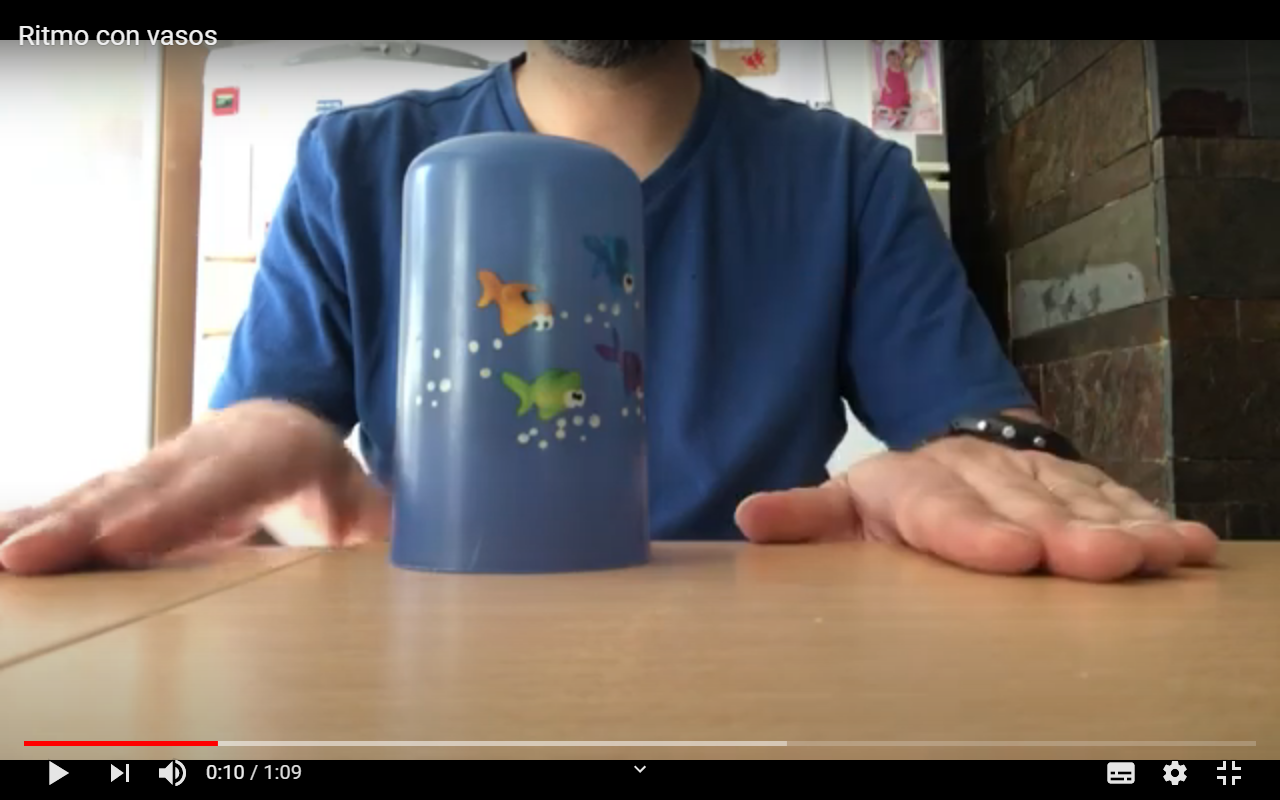 Link:https://www.youtube.com/watch?v=UR4CcRerND0Juegos con los personajes e instrumentos de Pedro y el Lobo.https://wordwall.net/es/resource/7192586https://wordwall.net/es/resource/7191553El juego de los colores:https://www.youtube.com/watch?v=38mXI6KoNkc&t=19sSaludos, Profe Gastón